Publicado en Pastrana el 03/03/2023 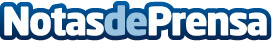 Pastrana es, desde hoy y hasta el domingo, capital nacional de la miel y la apicultura El Ayuntamiento de Pastrana, en colaboración con el resto de instituciones, ha hecho un gran esfuerzo por presentar un programa científico y panel de expositores de interés para los apicultores e investigadores, pero también para acercar la mejor miel del mundo, la miel de La Alcarria, al público generalDatos de contacto:Javier Bravo+34606411053Nota de prensa publicada en: https://www.notasdeprensa.es/pastrana-es-desde-hoy-y-hasta-el-domingo Categorias: Nacional Sociedad Castilla La Mancha Ecología Turismo http://www.notasdeprensa.es